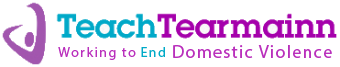 Teach Tearmainn is a Domestic Abuse Support Agency working with Women and Children who are or have been affected by domestic abuse.Relief Refuge Support WorkerJob Title: Relief Refuge Support WorkerLocation: Teach Tearmainn CLG	Contract: ReliefSummary: Teach Tearmainn is seeking a Relief Refuge Support Worker to join our team. The role will primarily provide cover for staff members in our Refuge service. This role includes day-time hours, evening and night-time hours, weekend, and bank holiday hours. At times cover may also include relief for Support staff in Teach Tearmainn’s Day Service. The right candidate will provide support and structured services to residents in the Refuge and Community setting, with an emphasis on progressing needs and ensuring the safety and security of women and children.Our Mission:  To meet the needs of women and children experiencing Domestic Violence and Abuse, by providing inclusive, supportive, and confidential services that empower women and children to live life without fear.Duties and ResponsibilitiesJob Responsibilities Provide emergency crisis accommodation to Women and Children fleeing Domestic Violence.Welcome new residents to Refuge and ensure that they are familiarised with house rules, practices, services, and activities available.Ensure the provision of practical and emotional support to all residents in Teach Tearmainn.Support the 24-Hour Refuge Helpline. Make an initial assessment of a woman’s support needs via the helpline and provide information & advocacyTo observe all Health and Safety policies of the refuge and ensure that the security of the building is maintained at all times day and nightTo work effectively as part of a team and be open to reasonable requests from the refuge coordinator. Meet the unique needs and interests of each woman as part of an agreed plan paying particular attention to her family circumstance.Provide ongoing emotional support to all women and children in crisis.Create a friendly, safe, happy, and caring environment for all women and children.To liaise with other agencies in providing assistance and support to the women and children residing in the refuge and make referrals as necessary, where appropriate To ensure a high level of cleanliness and hygiene is maintained throughout the Refuge and to encourage women to play their part effectively.  To prepare rooms for re-allocation after a family/individual vacates their room.Maintain accurate and up to date records of all case files.Liaise with and inform the team and supervisors, on a regular basis, of issues arising from work.Skills, Knowledge and Experience. EssentialThird Level Qualification at degree level in social science, social care, or related field.A minimum of 1 year’s relevant work experience working in a social care setting with women/ families.Desirable Criteria Experience of working in domestic violence and/or residential settings. Knowledge and understanding of domestic violence and issues affecting women and children experiencing domestic violence.Understanding and working knowledge of Children’s First LegislationExcellent communication skills.Full clean drivers’ licence.Relief Panel Workers will be required to accept a minimum number of shifts to remain on the panel.Any interested applicants should forward their CV and a short covering letter stating their suitability for the role to louisebagnall@teachtearmainn.ie All offers of employment with Teach Tearmainn are subject to Garda Vetting. Teach Tearmainn is an equal opportunities employer.